    Цель: развитие мелкой моторики, внимания.                                                   «Божья коровка»
По цветку ползет букашка,
(выставить из левого кулака указательный палец и мизинец — это «усы» божьей коровки)
На ней красная рубашка.
(накрыть спинку божьей коровки правой ладонью)
Маленькая крошка,
(правой рукой погладить божью коровку)
На спине горошки.
(указательным пальцем правой руки «ставить» точки на «спинке» божьей коровки)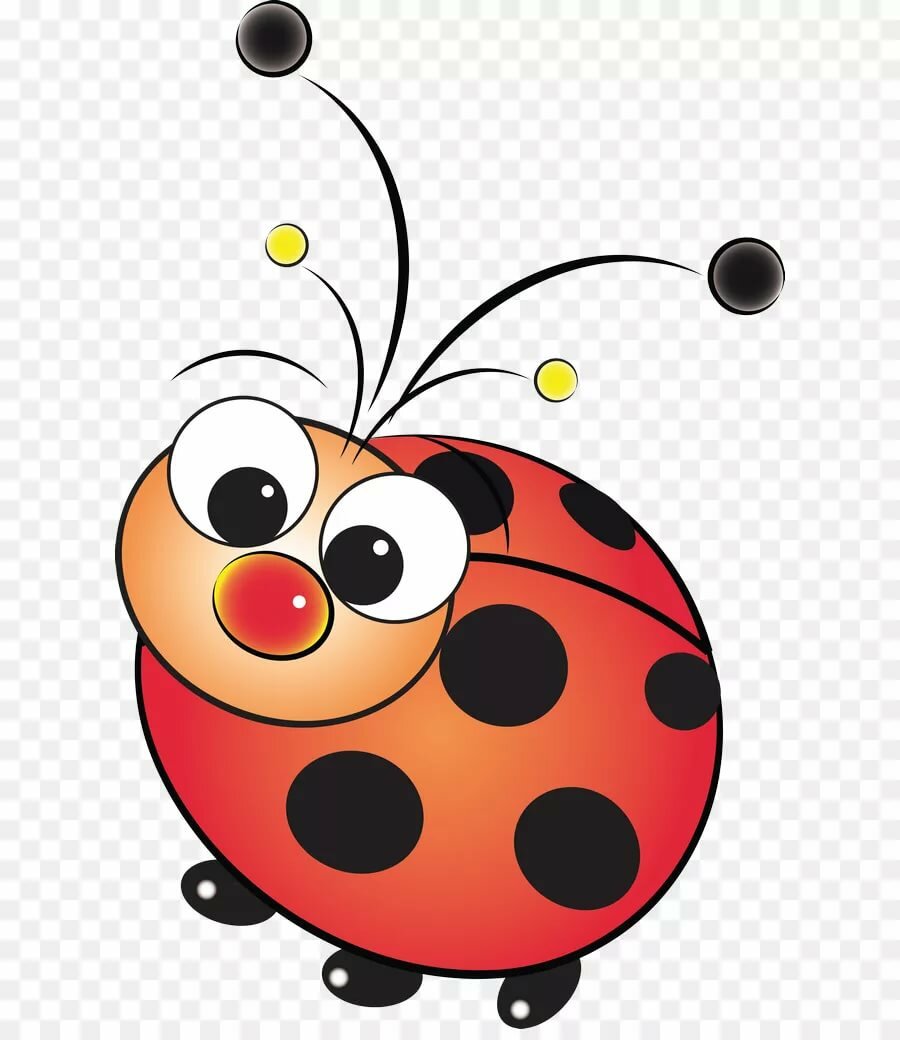 